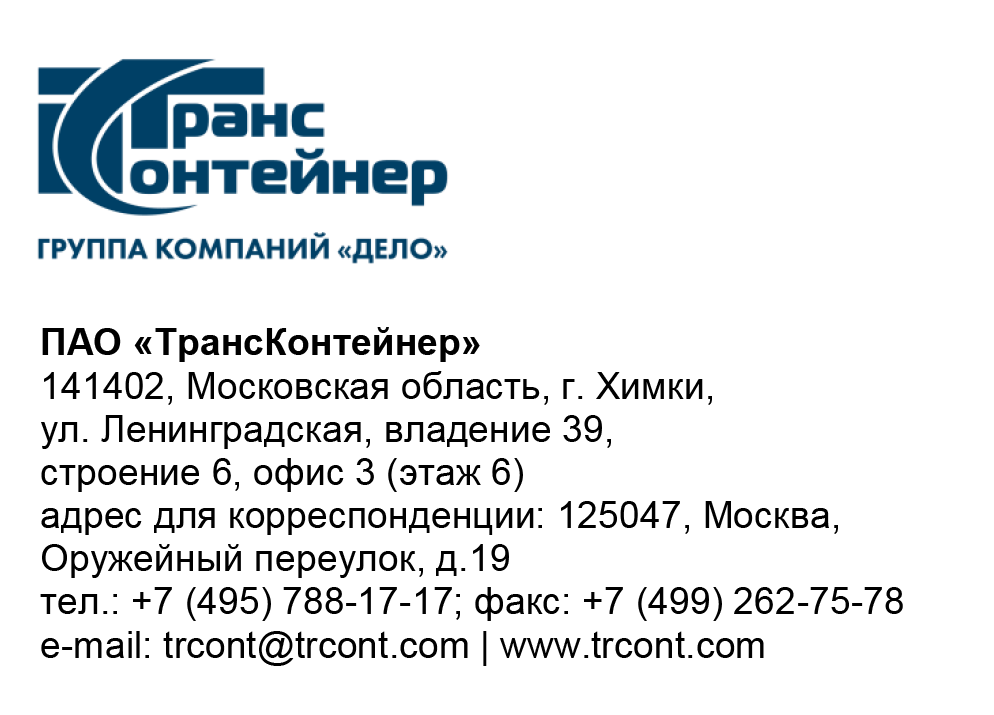 ВНИМАНИЕ!ПАО «ТрансКонтейнер» информирует о внесении изменений в документацию открытого конкурса в электронной форме 
№ ОКэ-ЦКПМТО-22-0031 по предмету закупки «Оказание услуг по административному управлению и комплексной эксплуатации офисного здания» (далее – Открытый конкурс)
В документации о закупке Открытого конкурса:Пункты 7, 8, 19, 24 раздела 5 «Информационная карта» документации о закупке изложить в следующей редакции:далее по тексту…Председатель Конкурсной комиссии аппарата управления	                                        М.Г. Ким7.Место, дата и время начала и окончания срока подачи Заявок, открытия доступа к ЗаявкамЗаявки принимаются через ЭТП, информация по которой указана в пункте 4 Информационной карты с даты опубликования Открытого конкурса и до «12» октября 2022 г. 10 часов 00 минут местного времени. Открытие доступа к Заявкам состоится автоматически в Программно-аппаратном средстве ЭТП в момент окончания срока для подачи Заявок.8.Рассмотрение, оценка и сопоставление ЗаявокРассмотрение, оценка и сопоставление Заявок состоится «14» октября 2022 г. 14 часов 00 минут местного времени по адресу, указанному в пункте 2 Информационной карты.19.Критерии оценки при сопоставлении Заявок и коэффициент их значимости (Кз)24.Обеспечение исполнения договораПредусмотрено в размере 3% (три процента) процента от цены договора, заключенного по результатам конкурса № ОКэ-ЦКПМТО-22-0031 по выбору претендента в виде:Денежные средства, размещаемые на следующем банковском счете:Р/с 40702810400020001686 
в ПАО СбербанкБИК 044525225К/с 30101810400000000225Наименование получателя денежных средств:ПАО «ТрансКонтейнер»ИНН 7708591995КПП 997650001Назначение платежа: «Обеспечение надлежащего исполнения договора, заключенного по результатам открытого конкурса в электронной форме 
№ ОКэ-ЦКПМТО-22-0031 на оказание услуг по административному управлению и комплексной эксплуатации офисного здания». Путем предоставления независимой (банковской) гарантии, составленной по форме приложения № 8 к настоящей документации о закупке и выданной банком, из числа указанных ниже:В случае если победитель или лицо, с которым в соответствии с положениями настоящей документации о закупке заключается договор, не предоставит в течение 10 (десяти) рабочих дней с даты заключения договора обеспечение надлежащего исполнения договора, договор с таким лицом может быть расторгнут Заказчиком досрочно в одностороннем порядке. Победитель или лицо, с которым в соответствии с положениями настоящей документации о закупке заключается договор, вправе согласовать предоставление банковской гарантии иным банком, направив письменное обращение Заказчику с приложением проекта банковской гарантии.Обращение о согласовании банка рассматривается в течение 5 рабочих дней с даты получения обращения. В случае если предложенный банк соответствует требованиям Заказчика к кредитным качествам и платежеспособности банков, предоставление банковской гарантии предложенным банком может быть согласовано.Срок возврата денежных средств, внесенных претендентом в качестве обеспечения исполнения договора указан в пункте 13.2 проекта договора (Приложение № 5 к настоящей документации о закупке).